ТЕРРИТОРИАЛЬНАЯ ИЗБИРАТЕЛЬНАЯ  КОМИССИЯг. КАРАБУЛАКП О С Т А Н О В Л Е Н И Е10 ноября 2015 г. № 1/1-4 г.КарабулакОб избрании заместителя председателя территориальной избирательной комиссии г.КарабулакВ соответствии со статьей 28 Федерального закона «Об основных гарантиях избирательных прав и права на участие в референдуме граждан Российской Федерации», статьями 8, 10 Закона Республики Ингушетия «О территориальных избирательных комиссиях Республики Ингушетия» и на основании протокола № 2 от 10 ноября 2015 года заседания счетной комиссии о результатах тайного голосования по выборам заместителя председателя территориальной избирательной комиссии г.Карабулак, территориальная избирательная комиссия г.Карабулак постановляет: 1. Считать избранным на должность заместителя председателя территориальной избирательной комиссии г.Карабулак Амхадова Аслана Мухарбековича на срок полномочий территориальной избирательной комиссии. 2. Направить настоящее постановление в Избирательную комиссию Республики Ингушетия для сведения и в средства массовой информации для опубликования.Председатель территориальной избирательной комиссии г.КарабулакЮ.М. ЧумаковСекретарь территориальной избирательной комиссии г.Карабулак Л.Х.Костоева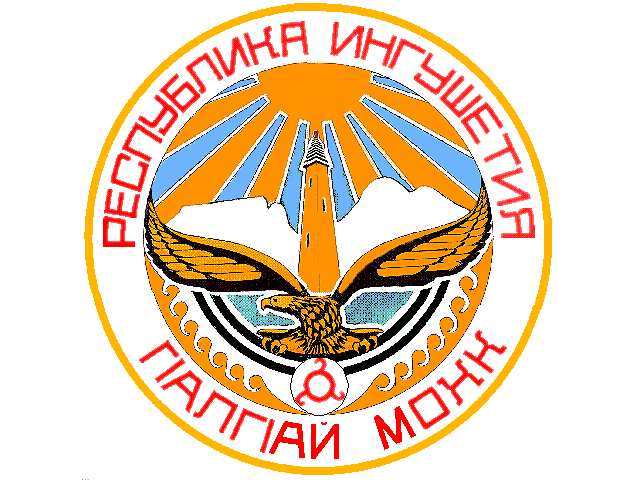 